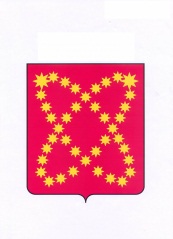 МУНИЦИПАЛЬНОЕ  БЮДЖЕТНОЕ  ОБЩЕОБРАЗОВАТЕЛЬНОЕ  УЧРЕЖДЕНИЕ  «ШКОЛА-ИНТЕРНАТ ОСНОВНОГО ОБЩЕГО ОБРАЗОВАНИЯ С.ОМОЛОН БИЛИБИНСКОГО МУНИЦИПАЛЬНОГО РАЙОНА ЧУКОТСКОГО АВТОНОМНОГО ОКРУГА»ОТЧЕТ О РЕЗУЛЬТАТАХ САМООБСЛЕДОВАНИЯ    	Самообследование Муниципального бюджетного общеобразовательного учреждения «Школа интернат основного общего образования с. Омолон Билибинского муниципального района Чукотского автономного округа»  проведено на основании приказа от 07.03.2019  № 85/1 - од  «О проведении самообследования в МБОУ «ШИ с.Омолон»» в сроки с 08.03.2019 по 31.03.2019Председатель:– Петрова С.Г. директор  МБОУ «ШИ с. Омолон»  Состав экспертной группы:  Макарова Т.А.  – заместитель директора по учебно-методической работе. Андросова М.Н. – заместитель директора по дошкольному образованиюСтаренко Л.В.  – заместитель директора по АХЧВыходцева Е.М.– заведующая  интернатомСлепцова И.В. -  председатель Управляющего совета школыПроцедуру самообследования   МБОУ «ШИ с.Омолон» регулируют следующие нормативные документы и локальные акты: Федеральный закон «Об образовании в Российской Федерации» № 273-ФЗ от 29.12.2012г. (ст.28 п. 3,13,ст.29 п.3). Постановление Правительства Российской Федерации №582 от 10.07.2013г. «Об утверждении Правил размещения на официальном сайте образовательной организации в информационно-телекоммуникационной сети «Интернет» и обновления информации  об образовательной организации». Приказ Министерства образования и науки Российской Федерации №462 от 14.06.2013г. «Об утверждении Порядка проведения   самообследования образовательных организаций». Приказ Министерства образования и науки РФ от 10 декабря 2013 г. N 1324 "Об утверждении показателей деятельности образовательной организации, подлежащей самообследованию" (с изменениями и дополнениями от 15 февраля 2017 г.)Информационная открытость образовательной организации определена ст.29 Федерального закона от 29.12.2012г. №273-ФЗ «Об образовании в Российской Федерации» и пунктом 3 Правил размещения на официальном сайте образовательной организации и информационно-телекоммуникационной сети «Интернет» и обновления информации об  образовательной организации, утверждённых Постановлением Правительства Российской   Федерации    от 10.07.2013 г. № 582.Цель самообследования: Обеспечение доступности и открытости информации о состоянии развития учреждения на основе анализа показателей, установленных федеральным органом исполнительной власти, а также подготовка отчёта о результатах самообследования. Задачи самообследования: - получение объективной информации о состоянии образовательного процесса в образовательной организации; - выявление положительных и отрицательных тенденций в образовательной деятельности; - установление причин возникновения проблем и поиск их устранения. В процессе самообследования проводится оценка: — образовательной деятельности; — системы управления организацией; — содержания и качества образовательного процесса организации; — качества кадрового, программно-методического обеспечения, материально-технической базы; — функционирования внутренней системы оценки качества образования; — анализ показателей деятельности учреждения, подлежащей самообследованию.РАЗДЕЛ 1. ОБЩИЕ СВЕДЕНИЯ ОБ ОБРАЗОВАТЕЛЬНОМ УЧРЕЖДЕНИИПолное наименование общеобразовательного учреждения в соответствии с УставомЮридический адрес Фактический адрес (при наличии нескольких площадок, на которых ведется образовательная деятельность, указать все адреса) Учредитель (название организации и/или  Ф.И.О. физического лица, адрес, телефон)  1.5.Организационно правовое обеспечение деятельности учреждения Вывод:  все нормативные локальные акты в части содержания, организации образовательного процесса в МБОУ «ШИ с.Омолон» имеются в наличии.  Раздел II. Структура образовательного учреждения и система его управления        Управление МБОУ «ШИ с.Омолон» осуществляется в соответствии с Уставом МБОУ«ШИ с.Омолон» и законом РФ «Об образовании в Российской Федерации», строится на принципах единоначалия и самоуправления. В детском саду реализуется возможность участия в управлении учреждением всех участников образовательного  процесса. Единоличным исполнительным органом Учреждения является директор, назначаемый на эту должность на срок, определяемый Учредителем, и освобождаемый от неё Учредителем.Органами коллегиального управления Учреждения являются: Общее собрание работников Учреждения;Совет Трудового коллектива;Управляющий Совет;Педагогический совет;Родительский комитет.Учреждение имеет структурное подразделение – Детский сад. Детский сад не является юридическим лицом  и действует на основании Устава Учреждения и «Положения о детском саде», которое утверждено директором Учреждения.Образовательная деятельность Детского сада осуществляется по адресу нахождения учреждения.Учреждение филиалов и представительств не имеет.Особенностью образовательной деятельности Учреждения является функционирование интерната на базе Учреждения. Интернат действует на основании Устава Учреждения и «Положения о интернате», которое утверждено директором Учреждения.Распределение административных обязанностей в педагогическом коллективе:— Заместитель директора по УМР — Заместитель директора по ВР—Заместитель директора по ДО—Заведующий интернатом—Заместитель заведующего по АХЧ  Организация методической работы в педагогическом  коллективе:—Методическое объединение учителей начальных классов— Методическое объединение учителей гуманитарного цикла—Методическое объединение учителей математического цикла—Методическое объединение воспитателейВывод: Система управления Муниципального  бюджетного  дошкольного образовательного учреждения  «ШИ с.Омолон» ведется в соответствии с существующей нормативно-правовой базой  всех  уровней управления дошкольным образованием, со структурой управления и имеет  положительную  динамику результативности управления. РАЗДЕЛ III. ОРГАНИЗАЦИЯ И СОДЕРЖАНИЕ ОБРАЗОВАТЕЛЬНОГО ПРОЦЕССА Главная цель модернизации современного российского образования – обеспечение доступности, повышения качества и эффективности образовательных услуг. Данная цель определяет необходимость формирования компетентностного образования. В работе  учреждение руководствуется Законом РФ «Об образовании», Уставом школы, методическими письмами и рекомендациями ДОК И С Чукотского АО, внутренними приказами, в которых определен круг регулируемых вопросов о правах и обязанностях участников образовательного процесса. План работы педагогического коллектива школы выполнен полностью в соответствии с целью школы и поставленными на 2018-2019  учебный год задачами.В  2018-2019 учебном году методической темой  школы была: «Компетенции и компетентностный подход в современном образовании»Цель: Создание условий для развития творческого потенциала учителей, направленного на формирование и развитие личности учащегося.Основные задачи:Информирование педагогических кадров о последних достижениях педагогической науки и практики, направленных на формирование у учащихся ключевых компетентностей, адекватных социально-экономическим условиям.Обучение и развитие, повышение  квалификации педагогических кадров.Повышение качества образования учащихся и развитие их творческих способностей.Выявление, обобщение и распространение педагогического опыта.Результаты работы : 1. Овладение учителями новыми теоретическими знаниями и педагогическими технологиями.2. Рост профессионализма учителей и готовности решать задачи, поставленные перед школой.3. Создание условий для самореализации учащихся и учителей в учебно-воспитательном процессе и их успешной социализации в современном обществе.4. Повышение качества процесса обучения и воспитания учащихся.Анализ деятельности, направленной на получение бесплатного образованияВ школе занималось 3 группы детского сада и  9 классов, в которых на начало учебного года было 121  обучающийся, и  на конец учебного года обучался 119 обучающихся и 51 воспитанник в 3 группах подразделения детского сада .  Реализуемые программы в МБОУ «ШИ с. Омолон» для:- воспитанников, осваивающих программу дошкольного образования- обучающихся, осваивающих программу начального общего образования- обучающихся, осваивающих программу основного общего образования- обучающихся, осваивающих адаптированные основные общеобразовательные программы начального общего образования - обучающихся, осваивающих адаптированные основные общеобразовательные программы основного общего образования	С 1 сентября 2016 года школа перешла на обучение ФГОС ОВЗ, в  ОО были разработаны адаптированные программы (НОО ЗПР вариант 7.1. и АООП с умственной  отсталостью (интеллектуальными нарушениями))   В  2018-2019  учебном году реализовывались программы внеурочной деятельности и программы  дополнительного образование детей (физкультурно-спортивной, художественно- эстетической, эколого-географической, военно-патриотической, технической, литературно-краеведческой, экологической  направленности).В соответствии со ст. 28 «Компетенция, права, обязанность и ответственность образовательной организации»  Закона РФ «Об образовании»  №273 от 29.12.2012 года,  решения педагогического совета, протокол №8 от 31.08.2018 года, протокол №1 от 31.08.2018 года Управляющего Совета школы.  в 2018-2019 учебном году школа обучалась по пятидневной учебной неделе. Продолжительность учебного года: 1 класс – 33 недели, 2-9 классы - 34 недели;Продолжительность уроков:1 класс (1 четверть) 3 урока по 35 минут; динамическая пауза после 2 урока – 45 минут;2-9 классы - 40 минут. Занятия ГПД с 15-00 по 17-40Учебный год представлен учебными четвертями.В учебном плане произошли изменения. Изменилась нагрузка в изучении учебных предметов. Некоторые часы были добавлены в части, формируемой участниками образовательных отношений.Были добавлены часы информатики в 5,6, 9 классах; часы русского языка в 8 и 9 классах, литературы в 7 и 8 классах. Изучение родного языка с 1 по 7 класс перешло во внеурочную деятельность. Учебные планы составлены в соответствии - ФГОС НОО и ФГОС ООО для 1-9 классов. Формами  организации учебного процесса были  уроки, консультации, олимпиады, конкурсы, предметные недели, открытые уроки, практикумы.	Учебный план в 2018-2019 учебном году   выполнен  не в полном объёме.Важным элементом работы школы  является деятельность по вооружению учащихся базовыми знаниями. Педагогическим коллективом проводилась большая работа по предупреждению неуспеваемости: малые педагогические советы, совещания при директоре, заседания совета по профилактике правонарушений, заседания методических объединений, работа с родителями. Анализ состояния качества знаний, умений и навыков учащихся. Результаты успеваемости.В начальных классах обучалось 49  школьников.  В основной школе на конец учебного года обучалось 70  человек, из них двое в форме очно-заочного обучения. Итоги успеваемости в 2-9  классах следующие:Только на «5» -  5   человекНа «4» и «5»  -  23  человекаНа «4» и  «3»   - 78  человекС отметкой «2» - нет% успеваемости  по школе составил – 100%,  % качества  по школе  составил –   24% Сравнительный анализ качества знаний и успеваемости по классамМБОУ «ШИ с. Омолон» за 2018-2019 учебный годОнищенко Н.И. Андросова М.Н.Привалова О.Б. Егошина Т.И.Баканова А.Н.Замков А.А.Лаврищук Е.М.Макарова Т.А. Ван Р.Н.Из приведенной таблицы   видно, что:Успеваемость учащихся школы имеет относительно стабильные результаты, удовлетворяющие требованиям государственного стандарта.Эти показатели являются результатом соблюдения преемственности обучения:-стабильность общеобразовательных программ и учебных пособий;-систематизировать организацию работы со слабоуспевающими учащимися;-низкие показатели качества по математике и русскому языку;Прослеживается снижение уровня обученности учащихся с переходом в основную школу. Выводы: 1. Заместителю директора по УМР продумать систему работы с группой способных учащихся на 2019-2020 учебный год через разработку программы школы «Одаренные дети» совместно с начальной школой.2.Учителям-предметникам продолжить занятия с учащимися, занимающимися проектной и научно-исследовательской деятельностью.3. Качественно изменить работу с детьми, имеющими одну или две «тройки».4. Регулярно публиковать на сайте результаты участия в различных олимпиадах.5. Отметить  учителей, регулярно и серьезно работающих с одарёнными детьми: Баканова А.Н.,  Выходцева Е.М., Петрова С.Г., Андросова М.Н.Анализ внутришкольного контроляВнутри школьный контроль проводился в 2018-2019 учебном году с целью: взаимодействия администрации и педагогического коллектива, ориентированное на совершенствования педагогического процесса. Внутри школьный контроль строился на принципах актуальности, плановости, открытости, достоверности.Психологическая задача ВК – помочь человеку уважать себя: педагог в системе контроля демонстрирует свои притязания; администрация обеспечивает успех; совместно находят принципы успеха и определяют перспективу профессионального роста.Методы, которые были использованы в процессе контроля: наблюдения; проверки; собеседования, индивидуальные беседы, посещение уроков, внеклассных мероприятий; Основными элементами контроля были: 1. Выполнение всеобуча.2. Состояние преподавания учебных предметов.3. Прохождение программного материала.4. Качество УУД обучающихся и СОУ в рамках реализации ФГОС.5. Исполнение решений педсоветов, совещаний.6. Качество ведения школьной документации.7. Выполнение образовательных программ.8. Контроль  подготовки  к ГИА. Результаты проведения государственной итоговой аттестации в выпускном  классе.9. Результативность мониторинговых исследований в соответствии с требованиями ФГОС ООО.Согласно плану ВШК проводился по следующим направлениям:1. Календарно-тематические планы соответствовали требованиям и сдавались в срок большинством педагогов. Замечания, в основном, касались планирования текущих проверочных работ, прохождения практической части программы, собеседований  по ТБ. Все замечания устраняли в срок. 2. В течение года проверялись классные журналы и журналы групп продлённого дня. При проверке классных журналов отслеживались:правильность, аккуратность, своевременность заполнения;своевременность прохождения программы;выполнение программы, практической её части;объективность оценивания учащихся.Проверка показала, что правильно и вовремя оформляют журналы большинство  учителей. Вместе с тем в ходе проверки были выявлены следующие недочеты и нарушения инструкции по ведению классных журналов:-несвоевременно фиксировались  темы проведенных уроков, бесед по технике безопасности;-не всегда фиксировались  темы проверочных и контрольных работ, контрольные и проверочные работы проводятся в последний день, когда уже нет возможности провести работу над ошибками и провести анализ выполненной работы и полученных результатов. - у некоторых преподавателей низкая накопляемость  отметок по предмету, что в итоге, при выставлении отметок за четверть не дает объективной  оценки работы ученика в течение четверти;- некоторые учителя непозволительно используют корректор в классном журнале, практикуют потертости  и исправление отметок.  3. Проверка состояния тетрадей в течение учебного года показала, что во всех классах и по всем предметам ведутся тетради, домашние работы выполняются. Объем домашних заданий соответствует нормам. Орфографический режим соблюдается. Количество диктантов, контрольных работ соответствует календарно-тематическому планированию. На имеющиеся недостатки обращалось внимание и они своевременно исправлялись.  4. Дневники проверялись у учащихся 2 - 9-х классов. Сделаны следующие выводы: все учителя вовремя выставляют отметки, учащиеся ведут дневники аккуратно, записаны расписания уроков и списки учителей, но, в то же время на момент проверки не у всех учащихся имелись дневники, не всегда записывается домашнее задание, отсутствуют росписи родителей, что говорит об отсутствии систематического контроля  за детьми с их стороны и со стороны классных руководителей. Классным руководителям было предложено усилить контроль за ведением дневников учащихся, привлекать к этой работе Совет школы. 5. В результате проверки личных дел учащихся установлено, что на каждого учащегося заведено личное дело, личные дела ведутся аккуратно, имеется вся необходимая документация (заявление, копия свидетельства о рождении). Классные руководители своевременно вносят в личные дела итоговые отметки, сведения о поощрении учащихся (ксерокопии грамот и благодарностей).     6. Классно-обобщающий контроль. С  целью   определения  качества знаний учащихся, их соответствие требованиям стандарта и программы,  степени овладения практическими умениями и навыками, в соответствии с планом работы школы проводился КОК в 1, 4, 5  и 9 классах. Членами МО посещались уроки в этих классах по составленному графику; проводились уроки и контрольные работы учителями - предметниками. Были составлены справки по итогам КОК, анализ степени обученности учащихся, результаты обсуждены  на родительском собрании и на педагогическом совете. Итоги различных видов контроля рассматривались на заседаниях педагогических советов, совещаниях при директоре, на заседаниях методического объединения учителей начальных классов.Контроль осуществлялся как в форме инспектирования, так и в форме оказания методической помощи. План внутришкольного контроль корректировался по мере необходимости. Осуществление контроля сопровождалось соблюдением его основных принципов: научности, гласности, объективности, цикличности, плановости. Итоги контроля отражены в протоколах совещаний при директоре, заседаниях ШМО, в приказах директора, в справках. Уровень обученности учеников 2- 9 классов систематически  анализировался.  Были  проведены контрольные, тестовые работы  в рамках контроля за качеством преподавания предметов, классно-обобщающего контроля.Знания обучающихся 2- 9 классов подвергались всестороннему анализу и сравнению по  предметам, темам, классам, с выходом на конкретного учителя. В течение учебного года  в школе осуществлялся педагогический мониторинг, одним из основных этапов которого являлось отслеживание  и анализ качества обучения и образования по ступеням обучения, анализ уровня промежуточной и итоговой аттестации по предметам с целью выявления недостатков  в работе педагогического коллектива по обучению учащихся и их причин.В течение учебного года заместителем директора по УМР осуществлялся контроль за объемом выполнения учебных программ по всем предметам учебного плана. В течение года с педагогами,  классными руководителями проводились совещания, на которых осуществлялись анализ успеваемости обучающихся,  анализ выполнения программ, посещаемости обучающихся учебных занятий, анализ выполнения плана по организованному завершению учебного года, подготовки к государственной (итоговой) аттестации учеников  9 классов. Проведение совещаний позволило своевременно выявлять возникающие проблемы и осуществлять их коррекцию.Выводы:Наблюдается небольшое улучшение показателей уровня  успеваемости и качества обученности по сравнению с прошлым учебным годом, что объясняется высоким уровнем подготовки учителей, использованием ИКТ в работе, современных педагогических технологий, работы  с одаренными детьми, использованием проектной технологии в обучении. В связи с этим предлагается совершенствовать ВШК, организовать работу методического совета школы с целью обмена опыта педагогами.  Педагогические советы и  распространение собственного опыта. В 2018-2019  учебном году  проведено 8  педагогических советов,  где рассматривались вопросы  деятельности школьных методических объединений, мониторинговой работы, проведение ВПР, разработки  учебных программ, календарно-тематического планирования, работы ФГОС, исследовательской работы учащихся, подготовка  к ГИА в форме ОГЭ. Школа ежегодно принимает участие в районной педагогической конференции. В  марте   2019 года   прошла очередная педагогическая конференция  по теме:  «Повышение качества образования и воспитания  через использование эффективных современных педагогических технологий». Традиционно учителя нашей  ОО активно принимают участи в этом  мероприятии. В форме само обобщения своего опыта подготовили выступления Андросова М.Н. по теме «Использование образовательных технологий для повышения качества образования в условиях ФГОС в начальной школе» и Привалова О.Б. по теме «Повышение качества воспитания через использование эффективных современных педагогических технологий для решения практических задач». Портфолио своей деятельности подготовила  Алхастова С.Х. по теме «Повышение качества воспитания через использование эффективных современных педагогических технологий для решения практических». Обзорную презентацию по особо значимым событиям «Калейдоскоп событий 2018»  подготовила  заместитель директора по УМР   Макарова Т.А. По итогам участия в педагогической конференции  учителя были отмечены  Дипломами УСП МБР. Педагоги МБОУ «ШИ с.Омолон» участвуют в методических семинарах и вебинарах, проводят открытые уроки, дают мастер-классы. Учителя школы – активные участники творческих профессиональных конкурсов. Лаврищук Е.М. участвовала в муниципальном педагогического мастерства  2018 в номинации  «Лучший учитель-предметник».Реализация ФГОС.С 2011 года школа работает в условиях реализации ФГОС. В 2018-2019 учебном году осуществлен переход на новые образовательные стандарты. За это время накоплен большой материал. Вопросы введения ФГОС  были рассмотрены на заседаниях школьных методических  объединений. Проведён анализ ресурсов учебно - методической литературы, программного оснащения, используемого для обеспечения системно-деятельностного подхода к организации образовательного процесса, в том числе и организации внеурочной деятельности учащихся.Все учащиеся обеспечены учебниками. По запросу родительского сообщества в начальной школе перешли на УМК «Школа России», который  имеет электронные образовательные ресурсы (электронная поддержка уроков обучения грамоте, письма, окружающего мира, литературного чтения, математики, русского языка). В рамках реализации плана по внедрению и реализации ФГОС педагоги начальной школы регулярно посещают семинары, круглые столы, участвуют в вебинарах.  Все учителя прошли  курсы повышения квалификации.Разработаны учебные рабочие программы и программы внеурочной деятельности.Изменения коснулись и деятельности обучающихся. В процессе посещения уроков видно, что самостоятельной работе обучающихся  отводится больше времени, причем характер ее стал исследовательским, творческим, продуктивным. Учащиеся выполняют задания и учатся формулировать учебные задачи, зная цель своей деятельности. При этом, педагоги учат формировать у обучающихся навыки самоконтроля и самооценки.Как показывает результат диагностических работ, школьники не боятся выполнять нестандартные задачи, они могут применять свои знания при решении практико-ориентированных заданий. Возможность выбора заданий, способов решения значительно снизила у детей уровень тревожности при их выполнении, повысила мотивацию к обучению.Выводы: работу в условиях введения ФГОС следует признать удовлетворительной, рекомендовать в дальнейшем практиковать работу по преемственности ФГОС НОО и ФГОС  ООО.Предпрофильное обучение Для достижения задач обучения учащихся основной школы осуществлялась  пред профильная подготовка учащихся выпускного класса.  В 2018-2019 учебном году, в МБОУ «ШИ с. Омолон» реализовывались следующие  элективные курсы Онищенко Н.И. «ГИА: подготовка к математике в формате ОГЭ» - 12 часов, Егошина Т.И.  «ГИА: курс подготовки к экзаменам по русскому языку в новой форме» - 12 часов. Вывод:  анализ посещенных занятий и планов по элективным курсам  показал, что данные занятия направлены на формирование умений и навыков работы с КИМами. Программа элективных курсов выполнена, обеспечивая потребности учащихся в получении качественного основного образования и для подготовки к  успешному выполнению ГИА в форме ОГЭ. АНАЛИЗ   ПРОВЕДЕНИЯ   ОГЭВ  течение  2018-2019  учебного  года  в  школе  велась  целенаправленная,  планомерная, систематическая  подготовка  участников  педагогического  процесса  к  ГИА-9.  В  соответствии  с нормативно-правовыми  документами  по  организации  и  проведению  ГИА-9,  был  разработан  план-график подготовки учащихся к ОГЭ, который был вынесен на обсуждение методических предметных объединений школы и утвержден директором школы. В  соответствии  с  данным  планом  были  составлены  планы  работы  по  подготовке  учащихся  к государственной итоговой аттестации заместителем директора по УМР, методическими объединениями, учителями  -  предметниками.  В  течение  учебного  года  для  учителей-предметников  проводились совещания, на которых были рассмотрены  проанализированы  результаты государственной итоговой аттестации  предыдущего учебного года. В начале  учебного года сформирована база данных по  учащимся школы для  сдачи  экзаменов, которая обновлялась в течение года, оформлен информационный стенд, посвященный ГИА-9.  Учителя-предметники  уделяли  большое  внимание решению  различных  вариантов  тестовых  заданий  на  уроках,  предметных кружках,   во время дополнительных  и индивидуальных занятий.  Проведены  внутри школьные  пробные  экзамены  по  русскому  языку,  математике  и географии предметам по выбору в форме и по материалам ОГЭ. В течение года осуществлялось постоянное информирование учащихся 9 класса и их родителей по  вопросам  подготовки  к  ГИА-9  через  родительские  и  ученические  собрания,  на  которых  они знакомились  с  перечнем  нормативно-правовой  документации,  методическими  рекомендациями  по организации деятельности выпускников во время подготовки и прохождения ГИА. До  сведения  учащихся  и  родителей  своевременно  доводились  результаты    диагностических работ,  анализ  работ  учителями-предметниками,  который  они  проводили  с  целью  выявления  причин неудач учащихся и устранения пробелов в знаниях и на протяжении года проводились корректировки  работы планов мероприятий по подготовке к ГИА-9. В  рамках  подготовки  к  ГИА-9  в  течение  года  просматривалась  работа  с  бланками,  КИМами, посещаемость  занятий  учащимися,  наличие  информационных  уголков  в  классах,  организация подготовки к ЕГЭ на уроках и индивидуальных занятиях. В  соответствии  с  планом  внутри школьного  контроля  администрацией  школы  были  проведены тематические проверки и проанализирована работа по следующим показателям: - выполнение общеобразовательных программ в выпускных классах; - организация повторения учебного материала; - соответствие  уровня  знаний  выпускников  9,  выполнения планируемых требований  к уровню подготовки выпускников; - выполнение указаний к ведению классного журнала, устранение замечаний по ведению журнала; - система учета знаний учащихся; - выполнение требований к заполнению аттестатов и приложений к ним. Сочетание административного контроля с самоконтролем и самоанализом деятельности педагогов позволило  достичь  достаточного  уровня  подготовки  к  государственной  (итоговой)  аттестации  и способствовало её организованному проведению.К ГИА были допущены 13 человек, имеющие по итогам промежуточной аттестации удовлетворительные отметки (протокол педагогического совета от 17.05.2019 года №4). Один ученик очно-заочной формы обучения Пананто Алексей, не явившийся на итоговое собеседование по срокам, не допущен к экзаменам. Из 13 выпускников один -  Слепцов Олег на основании приказа УСП БМР от 20.05.2019г № 165 – од  «Об организации и проведении государственной аттестации выпускников  IX  специальных  (коррекционных)  классов общеобразовательных   организаций   БМР   в   2019   году»  один экзамен по технологии (трудовому обучению) в форме практической экзаменационной работы и устных ответов на вопросы, которые составлены  учителями-предметником и приняты на заседании ШМО естественных предметов и технологии. Сводный результат ГИА в форме ОГЭ представлен в таблице:Выводы: В целом государственная итоговая аттестация учащихся 9-х классов в 2018 - 2019 учебном году прошла удовлетворительно. Переаттестацию в основной период по математике прошла Никитина Людмила. Необходимо продолжить работу по совершенствованию системы организации итоговой аттестации выпускников школы в форме ГИА через повышение информационной компетенции участников образовательного процесса.Осуществлять контроль качества преподавания предметов, выходящих на ГИА, внести в систему ВШК персональный контроль за работой учителей - предметников. Школьные олимпиады.  В школьном этапе Всероссийской предметной  олимпиады, который проходил с 01  по 29 октября 2018 года приняли участие 19 школьника с 5 по 9 классов по восьми общеобразовательным предметам.  Больше всего участников было по математике и русскому языку. 9 детей стали победителями и призерами. Самыми  активными  участниками  олимпиад стали  Евтынки Марианна 9 класс,  Рябова Ксения8 класс,  Курилова Дана 9 класс, Лямзин Егор 7 класс. Четверо учеников 8 класса Гончар Алексей, Рябова Ксения, Лямзин Егор, Главизнина Ольга участвовали в Окружной дистанционной олимпиаде по естественным предметам. Лямзин Егор стал победителем и занял 1 место, набрав 100 баллов.Трое учеников Курилова Дана, Курилов Илья, Евтынки Марианна принимали участие в Губернаторской региональной дистанционной олимпиаде школьников по предметам, отражающим региональную специфику, где Евтынки Марианна стала победителем. 	Активно участвовали в интернет – олимпиадах ученики начальных классов. Ученики 2- 3  класса участвовали в он-лайн олимпиадах  на образовательных площадках «Учи.ру», «Знаника». Четвероклассники  участвовали в дистанционных мероприятиях «Компэду», «Интолимп», «Знанио». Ребята  каждого класса имеют дипломы победителей и участников. Общий охват участия олимпиадами младших школьников 64 %.Выводы: Следует активно  продолжить подготовку к предметным олимпиадам наших школьников, привлекать их в предметные кружки, на уроках подходить дифференцированно к ребятам, проявляющим определенные способности, выявлять их в предметных конкурсах и викторинах. Вместе с тем обратить внимание на подготовку детей по физике, обществознанию. Руководителям ШМО естественных предметов и технологии и гуманитарных предметов и физкультуры активно  привлекать обучающихся основного уровня к участию в интернет-олимпиадах. Одним  из  приоритетных  направлений  работы  школы  -  создание  системы поддержки одаренных детей.  Основные направления  деятельности: -  внедрение   и  развитие   современных  образовательных  технологий  и образовательных программ педагогами школами;  информирование  педагогов  и  учащихся  о  проведении  интеллектуально-творческих мероприятий различного уровня и организация их участия;  -  поддержка  педагогами  школы    одаренных  учащихся  в  различных образовательных областях и их сопровождение; -  организация участия одарённых детей в различных конкурсах и конференциях, -  психолого-педагогическое сопровождение одарённых детей; -  организация школьных мероприятий, направленных на раскрытие творческих и интеллектуальных способностей учащихся лицея; -  создание  банка  творческих  работ  учащихся  по  итогам  научно-практических конференций, конкурсов.Педагогический коллектив школы старается помочь детям раскрыть свои способности в полной мере, достигнуть высоких успехов в выбранном ими виде деятельности, рассмотреть их таланты и умения. С целью  совершенствования  качества  обучения  и воспитания,  для знакомства  с  новыми  тенденциями  в  образовательном  процессе  ежегодно учителя  школы  повышают  свой  профессиональный  уровень на  курсах повышения  квалификации,  участвуют в  семинарах. Много работают с одаренными детьми Баканова А.Н., Макарова Т.А., Петрова С.Г., Выходцева Е.М.Работа  проводится  в  соответствии  с  планом  мероприятий  на  2018-2019 учебный год и включала следующие направления: Организация  работы  групповых  занятий,  кружков. Создание  системы  отбора  мотивированных  и  одаренных  детей  путем проведения  школьных,  районных  мероприятий  и  участия  разного уровня олимпиадах,  конференциях  НОУ, результативность  участия  в  выставках,  смотрах  и  конкурсах, спортивных соревнованиях.В круг работы  учителя  с  мотивированными  учащимися  традиционно входит проведение предметных  недель,  которые позволяют как учащимся, так и учителям дополнительно раскрыть свой творческий потенциал.  Предметные недели позволяют дать школьникам целостное восприятие того или  иного  научного  факта. Взаимодействие всех сторон образовательного процесса приводит  высокой результативности. Содержание образовательной деятельности и характеристика воспитательно-образовательного процесса.В  ДОУ  реализуются  современные  образовательные  программы  и  методики  дошкольного образования,	используются	информационные	технологии, создана комплексная система планирования	образовательной	деятельности  с учетом направленности реализуемой образовательной   программы,   возрастных особенностей   воспитанников,   которая   позволяет поддерживать  качество  подготовки  воспитанников  к  школе  на  достаточно  высоком  уровне. Содержание   программы   соответствует   основным   положениям   возрастной   психологии   и дошкольной педагогики, выстроено с учетом принципа интеграции образовательных областей в соответствии  с  возрастными  возможностями  и  особенностями воспитанников,  спецификой  и возможностями образовательных областей.     Программа основана на комплексно-тематическом принципе построения образовательного процесса,   предусматривает   решение   программных   образовательных   задач   в   совместной деятельности  взрослого  и  детей  и  самостоятельной  деятельности  детей  не  только  в  рамках организованной  образовательной  деятельности,  но  и  при  проведении  режимных  моментов  в соответствии со спецификой дошкольного образования. Программа составлена в соответствии с образовательными областями: «Физическое развитие», «Социально-коммуникативное развитие», «Познавательное развитие»,   «Художественно-эстетическое   развитие»,   «Речевое   развитие». Реализация  каждого  направления  предполагает  решение  специфических  задач  во  всех  видах детской  деятельности,  имеющих  место  в  режиме  дня  дошкольного  учреждения:  режимные моменты,  игровая  деятельность,  специально  организованные  традиционные мероприятия,индивидуальная    и    подгрупповая    работа,     самостоятельная деятельность, проектная деятельность, опыты и экспериментирование.        Содержание образовательного процесса в МБДОУ определяется образовательной программой, разработанной в соответствии с федеральным государственным образовательным стандартом дошкольного образования, с учетом примерной основной образовательной программы дошкольного образования,  а также учитывает рекомендации, концептуальные положения примерной образовательной программы «От рождения до школы» с учетом ФГОС, под редакцией Н.Е. Вераксы, Т.С.Комаровой, М.А.Васильевой, а также: - Князева О.Л., Стеркина Р.Б. Я, ты, мы. Программа социально-эмоционального развития детей от 3 до 7 лет. - Основы безопасности детей дошкольного возраста./ Авдеева Н.Н., Князева О.Л., Стеркина Р.Б. - Программа «Добрый мир» Православная культура для малышей Л.Л. ШевченкоПедагогические технологии: —  здоровьесберегающие технологии — проектный метод — личностно – ориентированная технология  — проблемный метод обучения  — информационно-коммуникационные технологии          Дошкольное образовательное учреждение поддерживает прочные отношения  с социальными учреждениями: МБОУ «ШИ  с.Омолон»   Дошкольное учреждение осуществляет преемственность с МБОУ « ШИ с.Омолон»      Права  и обязанности регулируются договором. Совместно со школой разработан план мероприятий, предусматривающий тесный контакт воспитателей и учителей начальной школы, воспитанников дошкольного учреждения и учеников первого класса: — проводится диагностика готовности детей к школе— отслеживается адаптация к школе выпускников детского сада — проводятся экскурсии различной направленности  — проводятся встречи с учениками, выпускниками детского сада          Воспитательно-образовательный процесс строится на основе режима дня, утвержденного директором, который устанавливает распорядок бодрствования и сна, приема пищи, гигиенических и оздоровительных процедур, организацию  образовательной деятельности, прогулок и самостоятельной деятельности воспитанников. Планируя и осуществляя воспитательно-образовательный процесс, педагогический коллектив опирается на нормативные документы: Федеральный закон от 29.12.2012 г. № 273-ФЗ «Об образовании в РФ» Постановление Главного государственного санитарного врача РФ от 05.2013 г. № 26 «Об утверждении Сан ПиН 2.4.1.3049-13 «Санитарно- эпидемиологические требования к устройству, содержанию и организации режима работы дошкольных образовательных организации» Приказ Минобрнауки РФ от 17.10.2013 г. №1155 «Об утверждении федерального государственного образовательного стандарта дошкольного образования»         Реализация плана предполагает учет принципа интеграции образовательных областей в соответствии с возрастными возможностями и особенностями воспитанников, спецификой и возможностями образовательных областей. Реализация физического и художественно-эстетического направлений занимает не менее 50% общего времени, отведенного на НОД. Основной формой работы в возрастных группах является занимательная деятельность: дидактические игры, игровые ситуации, экспериментирование, проектная деятельность, беседы и др.          Продолжительность учебного года с сентября по  май.  В  середине  учебного  года  в  январе устанавливаются недельные каникулы. Во время каникул планируются занятия физического и художественно-эстетического направлений.           Образовательный процесс в детском саду предусматривает решение программных образовательных задач в рамках модели организации воспитательно-образовательного процесса:      Дополнительные образовательные услуги. В 2018-2019 году по запросу родителей организованы бесплатные дополнительные услуги: - Эвенский язык (6 чел.) - Чукотский язык (7 чел.)       С целью создания условий для развития и поддержки талантливых детей в дошкольном образовательном учреждении ежегодно организуются  интеллектуальные турниры, конкурсы,  выставки. Результатом работы с детьми является ежегодное участие в муниципальных, региональных, всероссийских конкурсах.      Организованная   в   ДОУ развивающая предметно-пространственная  среда инициирует познавательную и творческую активность детей, предоставляет ребенку свободу выбора форм активности, обеспечивает содержание разных форм детской деятельности, безопасна и комфорта, соответствует интересам, потребностям возможностям каждого ребенка, обеспечивает гармоничное общение ребенка с окружающим миром.       Взаимодействие с семьями  коллектив ДОУ  строит  на принципе  сотрудничества. При  этом решаются приоритетные задачи: формирование психолого- педагогических знаний родителей; приобщение родителей к участию  в жизни ДОУ; оказание помощи семьям воспитанников в воспитании, развитии, и образовании детей. Для решения этих задач используются различные формы работы: анкетирование; наглядная информация; выставки совместных работ; групповые и общие родительские собрания, консультации; проведение совместных мероприятий для детей и родителей; посещение открытых мероприятий и участие в них; участие родителей в совместных, образовательных, творческих проектах; в трудовых десантах и акциях; заключение договоров с родителями вновь поступивших детей. 1.5. Содержание и качество подготовки воспитанников         На основании Федерального государственного образовательного стандарта дошкольного образования, утвержденного Приказом Министерства образования и науки Российской Федерации от 17.10.2013 № 1155, в целях оценки эффективности педагогических действий и дальнейшего планирования образовательной работы проводилась оценка индивидуального развития детей. Результаты педагогического анализа показывают преобладание детей со средним и выше среднего уровнями развития, что говорит об эффективности педагогического процесса в ДОУ. Результатом осуществления воспитательно-образовательного процесса явилась качественная  подготовка детей   к обучению в школе. Готовность дошкольника к обучению в школе характеризует достигнутый уровень психологического развития до   поступления в школу. Хорошие результаты достигнуты благодаря использованию в работе методов, способствующих развитию самостоятельности, познавательных интересов детей, созданию проблемно-поисковых ситуаций, использованию эффективных здоровьесберегающих технологий и обогащение развивающей предметно-пространственной среды. Основная образовательная программа реализуется в полном объёме.  Мониторинг достижения планируемых результатовосвоения основной образовательной программы ДОУ(за 2018-2019 в % соотношении)Уровень освоения образовательной программы воспитанниками детского сада  составляет 69%.  Готовность детей к обучению в школе в 2018-2019 уч. году      Модель выпускника ДОУ  сформирована,  так как  каждое интегративное  качество  сформировано более чем 51%.      У всех детей сформированы интегративные качества, необходимые для осуществления различных видов детской деятельности, мотивация к школьному обучению сформирована у всех детей. Готовность детей к обучению в школе составляет 81% Вывод:   Результаты  педагогического анализа показывают преобладание детей с высоким и средним  уровнями развития, что говорит об эффективности педагогического процесса в ДОУ.Создание единой информационно – образовательной средыВведение электронных форм учета хода и результатов учебной деятельности является составной частью работы по внедрению ИКТ в процесс управления ОУ, введения электронного документооборота. С 2012 года в школе функционирует официальный сайт, где регулярно освещаются новости школы, размещена необходимая официальная информация, что подтверждает  мониторинг сайтов, проводимый ежегодно http://omolon-school.ru Система работы с одаренными детьми.    Поддержка талантливых детей – это одно из направлений, по которым в течение уже нескольких лет работает школа. Надо отметить, что работа с одаренными учащимися проводится целенаправленно:Администрация школы прошла курсовую переподготовку  по теме «Методическое сопровождение и подготовка педагога к работе с одаренными детьми».Разработано и утверждено Положение по работе с одаренными детьми.Разработана и действует Программа работы с одаренными детьми.Ежегодно обновляется  банк данных одаренных детей по классам.    В 2018-2019 учебном   году учащиеся школы принимали участие в конференциях,  олимпиадах, интеллектуальных викторинах, творческих и литературных вечерах, спортивных состязаниях. 	Много работают с одаренными детьми Баканова А.Н., Макарова Т.А., Петрова С.Г., Выходцева Е.М.Работа  проводится  в  соответствии  с  планом  мероприятий  на  2018-2019 учебный год и включала следующие направления: Организация  работы  групповых  занятий,  кружков. Создание  системы  отбора  мотивированных  и  одаренных  детей  путем проведения  школьных,  районных  мероприятий  и  участия  разного уровня олимпиадах,  конференциях  НОУ, результативность  участия  в  выставках,  смотрах  и  конкурсах, спортивных соревнованиях.В круг работы  учителя  с  мотивированными  учащимися  традиционно входит проведение предметных  недель,  которые позволяют как учащимся, так и учителям дополнительно раскрыть свой творческий потенциал.  Предметные недели позволяют дать школьникам целостное восприятие того или  иного  научного  факта. Взаимодействие всех сторон образовательного процесса приводит  высокой результативности. Выводы: Результатом работы учителей с одаренными детьми  являются творческие работы, участие детей в разного уровня олимпиадах,  интеллектуальных, спортивных конкурсах, что было продемонстрировано уровне района, округа.    Активнее  продолжать развивать  систему   работу с одаренными детьми. Деятельность школьных методических объединений Главными звеньями в структуре методической службы школы  являются предметные методические объединения.  В школе функционируют четыре предметных методических объединений:учителей гуманитарных предметов и физкультуры, руководитель Егошина Т.И.учителей начальных классов, руководитель Выходцева Е.М. учителей естественных предметов и технологии, руководитель Онищенко Н.И. воспитателей детского сада, руководитель Евтынки Л.С.    В каждом ШМО составлен план работы на год, проводятся заседания, ведутся протоколы. В начале года на заседаниях рассматриваются общие вопросы – нормативная документация, календарное планирование, планирование подготовки к итоговой аттестации, рассмотрение и утверждение предметных программ.     Каждый педагог в начале учебного года составил план по самообразованию с учётом персональных педагогических затруднений. Анализ позволил выявить, с одной стороны, опыт учителей, его профессиональные умения, а с другой стороны - его проблемы, что помогло каждому учителю осознать необходимость постоянного самоанализа своей педагогической деятельности, диагностики затруднений, что является одним из факторов  планирования путей самосовершенствования.       В рамках работы методических объединений было организовано взаимное посещение уроков по составленному графику. За год педагоги посетили 38 уроков.       В рамках обмена опытом педагоги давали открытые уроки и мероприятия.	В течение учебного года учителями были проверены рабочие тетради и тетради для контрольных работ по математике и русскому языку, географии, истории, физики, химии, английского языка, а также дневники учащихся. Анализ проверки показал, что во всех классах ведутся тетради и дневники. Систематически проверяются и оцениваются педагогами, предъявляются единые требования к их ведению. Общее замечание для всех учащихся – небрежное ведение дневников. Рекомендация педагогам – следить за культурой оформления ученических дневников.	В течение учебного года были проведены предметные недели:С 16 по 23 ноября методическим объединением  учителей начальных; С 25 февраля по 4 марта предметная неделя методическим объединением  учителей естественных предметов и технологии»С 8 по 15 апреля методическим объединением  учителей гуманитарных предметов и физкультуры; С 15 апреля по 22 апреля методическим объединением воспитателей детского сада.      В рамках, которых педагоги дали открытые уроки и внеклассные мероприятия.С большим интересом как для обучающихся, так и для родителей прошла защита исследовательских проектов, в которой приняло участие 21 человек. Все участники и победители награждены дипломами и сладкими призами.Хочется отметить в работе методических объединений учителей  доброжелательное отношение среди коллег, активную позицию и профессиональный рост  педагогов. Из анализа планов работы ШМО следует:1. В соответствии с планами выявлено, что планируется изучение опыта работы творчески работающих учителей.2. По итогам контрольных работ проводится анализ. 3. Составлен график проведения предметных недель.4.Проводится подготовка и проведение школьных олимпиад.5.В течение года идет  подготовка к ГИА  в форме ОГЭ.6.Продолжается инновационная работа по проектно-исследовательской деятельности.Работа с  библиотеки     Проводилась работа по оформлению фонда художественной литературы. Расстановка и оформление учебного фонда, а также книжного хранилища. Осуществлялся просмотр читательских формуляров, с целью выявления задолженностей и их устранения. Постоянно велась выдача изданий, создание и поддержка комфортных условий пользователям библиотеки.           Оказывалась помощь в подборе художественной литературы и периодических изданий согласно возрастным категориям каждого читателя библиотеки. Проводились беседы с вновь записавшимися читателями о правилах поведения в библиотеке, о культуре чтения книг.          В течение учебного года проводились следующие мероприятия:  - ко  Дню матери -  выпуск поздравительного плаката совместно с учащимися;- к неделе начальных классов – познавательная игра «Территория читающих детей»;- в дни зимних каникул – развлекательное мероприятие  «Зимние забавы»;- ко Дню Защитников Отечества – библиотечные уроки с показом фильмов военной тематики.        Оформлялись следующие выставки книг:- «Ура! Новое поступление!»- «Книги – юбиляры 2018-2019 года»;- «Произведения – юбиляры 2018 - 2019 года»; - ко  Дню Победы «Они сражались за Родину!».        Постоянно велась работа по привлечению учащихся к чтению через индивидуальную и массовую работу. РАЗДЕЛ III. Качество кадрового обеспечения МБОУ «ШИ с.Омолон» Педагогические кадры.Педагогический коллектив школы - интерната состоит из 20  педагогов.  Из них  3 человека имеет высшую квалификационную категорию, 7  имеют первую квалификационную категорию,   8 соответствуют занимаемой должности, 2 молодых специалиста  без категории  Средний возраст педагогического коллектива МБОУ «ШИ с.Омолон» -  46 лет.  В коллективе работает  17 женщин, 3 мужчин.Из них имеют образование: высшее – 12 , среднее специальное – 8 человека.Средний педагогический стаж наших педагогических работников.Школа  в 2018-2019 учебном году испытывала трудности по комплектации педагогическими кадрами. С января месяца в связи с выездом специалиста в ЦРС преподавание предметов – химии и биологии велось с применением дистанционных технологий. Но в тоже время уровень образования педагогических работников соответствует требованиям занимаемых должностей. Аттестация педагогов. В школе  созданы необходимые условия для проведения аттестации: своевременно изданы распорядительные документы, назначены ответственные,  утверждён перспективный план проведения аттестации педагогических работников, определены сроки прохождения.В 2018-2019 учебном году аттестовались на соответствие занимаемой должности два молодых  педагога Лаврищук Евдокия Михайловна, учитель истории, обществознания (протокол № 2 от 6.11.2018 школьной аттестационной комиссии)  и Балуева Е.А. педагог-психолог (протокол № 3 от 21.11.2018 школьной аттестационной комиссии)На  первую квалификационную категорию по должности «руководитель» аттестовались директор МБОУ «ШИ с.Омолон» - Петрова С.Г. (Приказ ДОиН № 01-21 313 от 16.05.2019 Об аттестации руководителей), заместитель директора по УМР Макарова Т.А. (Приказ ДОиН № 01-21 313 от 16.05.2019 Об аттестации руководителей) и заместитель директора по ВР  Баканова А.Н.(Приказ ДОиН № 01-21 334 от 30.05.2019 Об аттестации руководителей)Первую квалификационную категорию получили учитель физической культуры Ван Р.Н. (Приказ ДОиН № 01-21 312 от 16.05.2019 Об установлении категории педработникам) и учитель русского языка и литературы Привалова О.Б. (Приказ ДОиН № 01-21 333 от 30.05.2019 Об установлении квалификационной категории)Система повышения квалификации учителей Повышение квалификации педагогических работников осуществляется на основе перспективного плана курсовой переподготовки с учетом запросов педагогов,  с учетом целей и задач, стоящих перед ОО.	Отличной находкой для методического объединения учителей стало участие во Всероссийских  вебинарах. В этом году педагоги участвовали в вебинарах  по темам: «Диагностика метапредметных результатов в 1, 2, 3, 4 классах», «Обучение навыкам литературной творческой деятельности в курсе «Литературного чтения» УМК «Школа России». За 2018-2019 учебный год прошли курсовую переподготовку 77% педагогов. Школа  ведёт  активную  работу  по привлечению  молодых  специалистов,  что  является  одним  из  приоритетных  направлений.  В школе  5  педагога   в  возрасте  до  35  лет.  Трое из них имеют высшее  образование.           Работа с кадрами была направлена на повышение профессионализма, творческого потенциала педагогической культуры педагогов, оказание методической помощи педагогам.  Составлен план прохождения аттестации, повышения квалификации педагогов,  прохождения переподготовки воспитателей. Педагоги детского сада постоянно повышают свой профессиональный уровень, посещают методические объединения, знакомятся с опытом работы своих коллег, приобретают и изучают новинки периодической и методической литературы. Все это в комплексе дает положительный результат в организации педагогической деятельности и улучшении качества образования и воспитания.          Одним из важных условий достижения эффективности результатов является  сформированная  у педагогов потребность в постоянном, профессиональном росте.     Педагогический коллектив МБОУ «ШИ с.Омолон»  зарекомендовал себя как инициативный, творческий коллектив, умеющий найти индивидуальный подход к каждому ребенку, помочь раскрыть и развить его способности. Уровень своих достижений и достижений воспитанников педагоги доказывают, участвуя в методических и творческих мероприятиях разного уровня (ДОУ, район,  округа),  а  также  при участии в интернет конкурсах федерального масштаба. Вывод:  Анализ соответствия кадрового обеспечения реализации  требованиям, предъявляемым к укомплектованности кадрами, показал, что в МБОУ «ШИ с.Омолон» штатное расписание, состав педагогических кадров соответствует требованиям «Закона об образовании Российской Федерации».  В 2019-2020 учебном году Учреждение пополнится новыми специалистами: учитель английского языка, учитель химии и биологии, учитель начальных классов.РАЗДЕЛ IV. Учебно-методическое и библиотечно-информационное обеспечение образовательного учреждения        Школьная библиотека осуществляет единую для школы государственную программу образования и воспитания учащихся, решая совместно с педагогическим коллективом поставленные задачи воспитывающей деятельности школы на данный учебный год своими методами и средствами, свойственными библиотеке. А также участвует в повышении научно-методического и педагогического мастерства учителей путем пропаганды специальной литературы и информации о новых поступлениях.Статистические данные: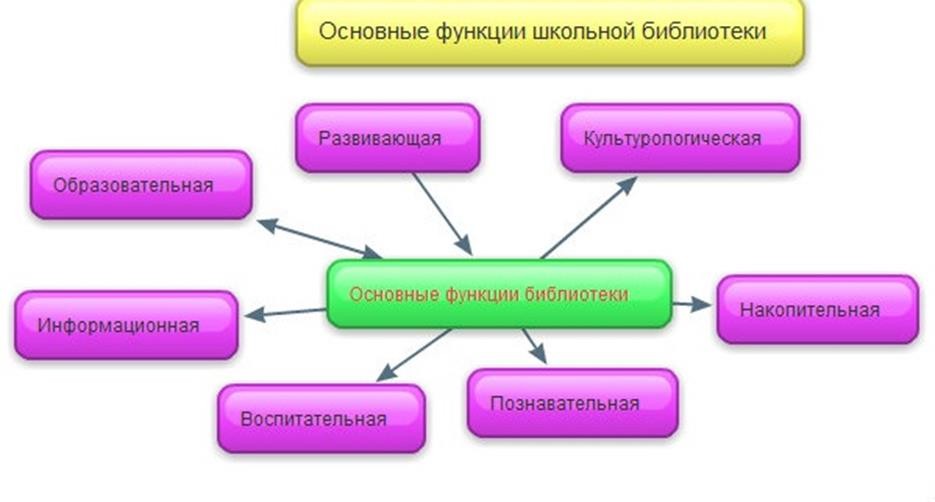 В школе работают заведующая библиотекой Помещения состоят из абонемента, читального зала, помещения для хранения учебного фонда.Библиотеки оснащены компьютером с выходом в Интернет, принтером и сканером.Получено за отчетный период в фонд библиотеки – 885 экземпляров в фонд учебной литературы, а в художественный - 20 экземпляров.Анализ работы с общим фондом        Библиотечный фонд школы соответствует образовательным программам. За отчетный период велась работа по формированию фонда и тщательная работа с ним.Работа с основным фондом:      Формирование фонда библиотеки традиционными носителями информации проводилось с учетом интересов читателей.      Комплектование фонда, в том числе периодическими изданиями, в соответствии с образовательной программой школы проводиться систематически.      Выявление из фонда и подготовка к списанию морально устаревшей и ветхой литературы согласно приказу директора МБОУ «ШИ с.Омолон» назначено на ноябрь 2020 года.         Оформление накладных и актов на новые поступления, занесение в инвентарные книги, книги суммарного учета проводятся после оформления актов.       Расстановка изданий в основном (художественном) фонде в соответствии с ББК проводилась с привлечением учащихся.        Велась большая работа по оформлению фонда: использование полочных, буквенных, именных разделителей, художественное и информационное оформление читального зала и помещения библиотеки.       Работа по мелкому ремонту изданий ведётся  с привлечением к ней учащихся.      Выдача книг читателям и систематическое наблюдение за своевременным возвратом в школьную библиотеку выданных книг проводилась регулярно.       Работа читального зала и доступ читателей к фонду были обеспечены.        Принятие в установленном порядке мер к возмещению ущерба, причиненного книжному и иным фондам библиотеки, ведется постоянно.Работа с фондом учебной литературы:     Были составлены совместно с администрацией школы и учителями-предметниками, с учётом мнения Учредительного совета школы  заказы на учебники. Были сделаны заказы на 1-9  классы с учетом перехода двух структурных подразделений на единые линии авторов и программ.     Заказы были отправлены в заданные сроки.    Прием и техническая обработка поступивших учебников (штемпелевание, оформление каталожных карточек, запись в книгу суммарного учета, оформление накладных и сдача их в бухгалтерию и т.п.) проводились на весь объем доставки .      Оперативное информирование учителей о получении недостающих или впервые изданных учебников проводилась на заседаниях МО.       Проведение работы по сохранности учебного фонда и проверки учебников.       Проводился отбор на списание ветхих и морально устаревших учебников.      Осуществлен прием и передача из класса в класс учебников в конце учебного года, с учетом   потребности в учебниках в обоих подразделениях.     Производили изучение состава фонда учебной литературы и анализ его использования.      Работа с резервным фондом учебников: ведение его учета, размещение на хранение,передача в другие школы и заимствование недостающих учебников в других школах велась в течение  всего учебного года.Пополнение и редактирование картотеки на учебную литературу.Расстановка новых учебников по классам в книжном хранилище.Выводы:К сожалению, поставки книг в фонд библиотеки были небольшими. Художественный фонд имеет недостаточно книг современных авторов, поэтому его пополнение необходимо вести ежегодно.  Для выявления спроса читателей на тематику необходимых для приобретения книг проводится опрос - мониторинг. Закупка учебников 2018-2019 учебном году реализована полностью, согласно плану.РАЗДЕЛ V. Материально-техническая база образовательного учрежденияДля   организации     учебно-воспитательного      процесса    используются     14   учебных  кабинета,  из  них  специально  оснащены  учебными  лабораториями:  физика,  химия  и биология,  2  кабинета  технологии  (для  девочек  и  мальчиков),  1  компьютерный  класс,  изостудия. Все помещения в школе используются по назначению. В подразделении детского сада функционирует 3 группы, спортивный, тренажёрный и музыкальный зал.Материально-технического           обеспечения        кабинетов  и групп     соответствует        их функциональному  назначению.  Имеются  2  рекреационные  зоны,  помещения  социально-бытовой   ориентировки   (актовый   и   спортивный   зал,   кабинет   социального   педагога, педагога-психолога,     библиотека).   При    спортивном    зале   предусмотрены     снарядные;  раздевальные для мальчиков и девочек, оборудованы раздельные для мальчиков и девочек душевые,    туалеты.   Физкультурно-спортивное        оборудование     соответствует    росту   и  возрасту  обучающихся.      На  первом  этаже  расположена  гардеробная  на  130  учащихся.  Гардероб оснащен вешалками для одежды и нишами для обуви.  Туалетные комнаты для  девочек и мальчиков расположены на каждом этаже. Учащиеся  начальной  школы  обучаются  в  закрепленных за  каждым  классом  учебных  помещениях,     расположенных      на   1  этаже   здания.   Для   обучающихся      5-9  классов  организована кабинетная система по всем предметам. Площадь кабинетов от 42 до 46 кв.  м принята из расчета 2,5 кв. м на одного учащегося в классе.  Каждый из учащихся обеспечен рабочим местом за партой в соответствии с его росто-возрастными показателями, состоянием его зрения и слуха. Набор и площади помещений, по заявленному объему предоставления  образовательных услуг, соответствуют требованиям санитарных правил и норм СанПиН  2.4.2.2821-10 «Санитарно-эпидемиологические требования к условиям и организации  обучения в общеобразовательных учреждениях»: Школа     обладает    необходимой      базой   технических     средств    обучения,    которая  используется      в   учебно-воспитательном         процессе.    Все     предметные      кабинеты укомплектованы       современной     мебелью,     наглядными      пособиями,     раздаточным      и  дидактическим      материалом      (картами,    таблицами,     схемами,     альбомами     и   др.);  специализированные  кабинеты  оснащены  необходимым  лабораторным  оборудованием,  приборами.     В   кабинетах     имеются     компьютерная      техника,    проекторы     аудио    и  видеотехника, телевизоры и др.Автоматизированные рабочие места Вывод:  Анализ материально-технического обеспечения МБОУ «ШИ с.Омолон» выявил  соответствие  требованиям:•санитарно-эпидемиологическим правилам и нормативам;•правилам пожарной безопасности;•средства обучения и воспитания в соответствии с возрастом и индивидуальными особенностями каждого  ребёнка.РАЗДЕЛ VI. ОБЩИЕ ВЫВОДЫ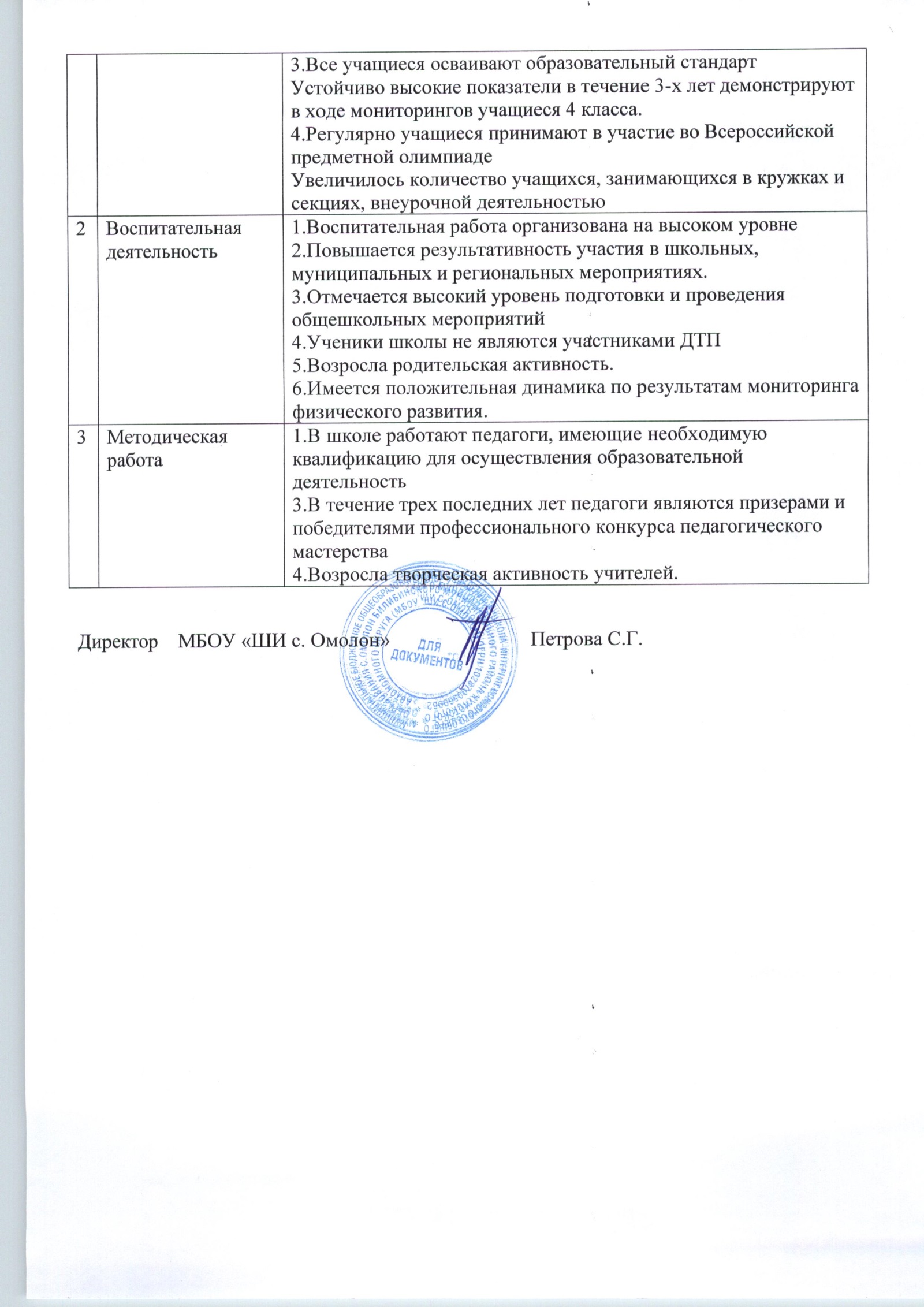 Муниципальное  бюджетное  общеобразовательное  учреждение  «Школа интернат основного общего образования с. Омолон Билибинского муниципального района Чукотского автономного округа»689470 Чукотский АО, Билибинский р-н, с. Омолон, ул. Парковая , 1689470 Чукотский АО, Билибинский р-н, с. Омолон, ул. Парковая , 1 Тел./факс.8-427-3884 тел. 3-69,  2-81 E – mail:  School_Omolon@mail.ru       Учредителем является Муниципальное образование Билибинский муниципальный район.        Собственником имущества учреждения является Учредитель.       Функции и полномочия Учредителя Учреждения осуществляет Администрация муниципального образования Билибинский муниципальный район, а также Управление социальной политики Администрации муниципального образования Билибинский муниципальный район в пределах переданных полномочий.        Функции  полномочия собственника имущества Учреждения от имени Учредителя осуществляет Управление финансов, экономики и имущественных отношений Администрации муниципального образования Билибинский муниципальный район.        Юридический адрес: 689450, ЧАО, г. Билибино, ул. Курчатова,  6 тел. 2-35-05, т/ф 2-35-36Отдел образования: 2-35-37, отдел культуры: 2-35-45Свидетельство об аккредитации выдано «18» марта 2015 года Департаментом образования, культуры и молодежной политики Чукотского автономного округа Серия 87 АО № 0000064, срок действия свидетельства с 18 марта 2015 года до «18» марта 2027 годаЛицензия на право ведения образовательной деятельности  установленной формы и выданной «29» июля 2014 года, серия 87 ЛО1 № 000251 регистрационный номер 38 выдана Департаментом образования, культуры и молодежной политики Чукотского АО Устав утвержден Постановлением Администрации муниципального образования Билибинский  муниципальный район Чукотского АО№838 от 10.10.2016 года№п/пУровень образования Образовательная программа Нормативный срок освоенияКоличество обучающихся Обучающиеся, завершившие обучение 1Дошкольное общее образованиеОсновная образовательная программа дошкольного общего образования5 лет5192Начальное общее образованиеОсновная образовательная программа начального общего образования 4 года 4916 3Основное общее образование Основная образовательная программа основного общего образования 5 лет 70124Начальное общее образованиеадаптированные основные общеобразовательные программы начального общего образования4 года5 55Основное общее образование адаптированные основные общеобразовательные программы основного общего образования5 лет81Педагоги Кол-во обучающихсяРусский языкРусский языкЛитературное чтение Литературное чтение Литературное чтение Математика Математика Математика Окружающий мир Окружающий мир Окружающий мир Педагоги Кол-во обучающихсяКачествоУспеваемостьКачествоУспеваемостьУспеваемостьКачествоУспеваемостьУспеваемостьКачествоУспеваемостьУспеваемостьАндросова М.Н.6 671001001001008484100100100100Петрова С.Г.13 3110070701004646100707010Выходцева Е.М.16 501007979100656510072721005 класс5 класс7 класс7 класс7 класс7 класс7 класс7 класс8 класс8 класс8 класс8 класс8 класс8 классМатематикаМатематикаАлгебраАлгебраГеометрияГеометрияФизикаФизикаАлгебраАлгебраГеометрияГеометрияФизикаФизика391002810037100281002010020100201009 класс9 класс9 класс9 класс9 класс9 классАлгебраАлгебраГеометрияГеометрияФизикаФизика1710017100171006 класс6 классМатематика Математика 421005 класс5 класс5 класс5 класс6 класс6 класс6 класс6 класс7  класс7  класс7  класс7  классРусский языкРусский языкЛитератураЛитератураРусский языкРусский языкЛитератураЛитератураРусский языкРусский языкЛитератураЛитература5010093100181008210045100641008 класс8 класс8 класс8 класс9 класс9 класс9 класс9 классРусский языкРусский языкЛитератураЛитератураРусский языкРусский языкЛитератураЛитература201002010017100591005 класс5 класс6 класс6 класс7 класс7 класс8 класс8 класс9 класс9 классАнглийский Английский Английский Английский Английский Английский Английский Английский Английский Английский 39100551005510020100341005 класс5 класс6 класс6 класс7 класс7 класс8 класс8 класс9 класс9 классИнформатикаИнформатикаИнформатикаИнформатикаИнформатикаИнформатикаИнформатикаИнформатикаИнформатикаИнформатика62100421007310040100751007 класс7 класс8 класс8 класс9 класс9 классОБЖ ОБЖ ОБЖОБЖОБЖОБЖ91100601001001005 класс5 класс6 класс6 класс7 класс7 класс9 класс9 классИсторияИсторияИсторияИсторияИсторияИсторияИстория История 851004710046100421005 класс5 класс6 класс6 класс7 класс7 класс8 класс8 класс9 класс9 классОбществознание Обществознание ОбществознаниеОбществознаниеОбществознаниеОбществознаниеОбществознаниеОбществознаниеОбществознаниеОбществознание931005310010010060100501005 класс5 класс6 класс6 класс7 класс7 класс8 класс8 класс9 класс9 классГеография  География  География  География  География  География  География  География  География  География  931009510010010050100591008 класс8 классИстория  История  401005 класс5 класс6 класс6 класс7 класс7 класс8 класс8 класс9 класс9 классФизкультура   Физкультура   ФизкультураФизкультураФизкультураФизкультураФизкультураФизкультураФизкультураФизкультура100100951009110010010092100Математика Русский язык География ИнформатикаТехнология  1Баканов Владимир Владимирович33332Балуев Дмитрий Петрович34333Евтынки Сергей Владимирович44434Евтынки Марианна Олеговна 45455Курилов Даниил Петрович33436Курилов Илья Леонидович                               44437Курилова Дана Станиславовна                         45558Никитина Людмила Георгиевна33339Рыкева Ольга Олеговна                                     343310Филатов Дмитрий Антонович            445411Щербаков Владислав Вячеславович             334412Слепцова Алевтина Алексеевна 334313Слепцов Олег Юрьевич 4Совместная деятельность детей и взрослогоСовместная деятельность детей и взрослогоСамостоятельная деятельность детейВзаимодействие с семьей, социальными партнерамиНепрерывная образовательная деятельностьОбразовательная деятельность в режимных моментахСамостоятельная деятельность детейВзаимодействие с семьей, социальными партнерамиГруппыОбразовательные областиОбразовательные областиОбразовательные областиОбразовательные областиОбразовательные областиГруппыФизическое развитиеСоциально –коммуникативное развитиеПознавательноеРечевое развитиеХудожественно – эстетическое  развитие1 младшая  В2350565368С7740444710Н-10--222 младшая В3462554863С6635424535Н-3372Средняя В4362703064С5736305230Н-2-186Старшая В8175818160С1925191940Н--64-Подготовительная В8187676975С1913282625Н--5510Итог В52,467,265,855,464С47,629,831,437,828Н-32,86,88Высокий уровень61%61%61%61%61%61%Средний уровень35%35%35%35%35%35%Низкий уровень14%14%14%14%14%14%Интегративные качестваИнтегративные качествавысокийсреднийнизкий1Ребенок овладевает основными культурными способами деятельности, проявляет инициативу и самостоятельность в разных видах деятельности – игре, общении, познавательно  –  исследовательской деятельности, конструировании и др.;способен выбирать себе род занятий, участников по совместной деятельности; ребенок обладает установкой положительного отношения к миру, к разным видам труда, другим людям и самому себе, обладает чувством собственного достоинства21%69%10%2Способен договариваться, учитывать  интересы  и чувства других, сопереживать неудачам и радоваться успехам других, адекватно проявляет свои чувства, в том числе чувство веры в себя, старается разрешать конфликты18%72%10%3Активно взаимодействует со сверстниками ивзрослыми, участвует в совместных играх25%75%4Обладает развитым воображением, которое реализуется в разных видах деятельности, прежде всего в игре; владеет разными формами и видами игры, различает условную и реальную ситуации, умеет подчиняться разным правилам и социальным  нормам82%18%5Достаточно хорошо владеет устной речью, может выражать свои мысли и желания, может использовать речь для выражения своих мыслей, чувств и желаний, построения речевого высказывания в ситуации общения, может выделять звуки в  словах,  у  ребенка складываются предпосылки грамотности28%62%10%6У ребенка развита крупная и мелкая моторика, он подвижен, вынослив, владеет основными движениями, может контролировать своими движениями и управлять ими25%67%8%7Способен к волевым усилиям, может следовать социальным нормам поведения и правилам в разных видах деятельности, во взаимоотношениях со взрослыми и сверстниками, может соблюдать правила безопасного поведения и личной гигиены25%72%3%8Проявляет любознательность, задает вопросы взрослым и сверстникам, интересуется причинно – следственными связями, пытается самостоятельно придумывать объяснения явлениям природы и поступкам людей, склонен наблюдать, экспериментировать  21%79%9Обладает начальными знаниями о себе, о природном и социальном мире, в котором живет. Знаком с произведениями детской литературы, обладает элементарными представлениями из области живой природы, естествознания, математики, истории и т.п.21%76%3%10Способен к принятию собственных решений, опираясь на свои знания и умения в различных видах деятельности72%28%Средний балл показатель уровня развитияСредний балл показатель уровня развития18%73%9%ФИО педагогасрокипрохожденияназвание учреждения дополнительного профессионального образованиятема КПКПетрова Светлана Гавриловна Январь – апрель 2018 годаПедагогический университет «Первое сентября» г. Москва «Обучение смысловому чтению на уроках разных предметов: методика и технология (как реализовать требования ФГОС) Петрова Светлана Гавриловна Сентябрь – октябрь 2018 года АНО ДПО «Институт повышения квалификации Техно прогресс» «Требование охраны труда для руководителей и специалистов предприятий, учреждений и организаций» Макарова Татьяна Александровна Сентябрь – декабрь 2018 года АНО ВПО «Европейский Университет «Бизнес – Треугольник» г. Санкт - Петербург«Менеджмент в образовании»Макарова Татьяна Александровна Сентябрь – октябрь 2018 года АНО ДПО «Институт повышения квалификации Техно прогресс» «Требование охраны труда для руководителей и специалистов предприятий, учреждений и организаций» Макарова Татьяна Александровна Апрель 2018 ГАУ ДПО ЧИРО и ПК г. Анадырь «Оказание первой помощи»Андросова Марина Николаевна Январь – апрель 2018 годаПедагогический университет «Первое сентября» г. Москва «Обучение смысловому чтению на уроках разных предметов: методика и технология (как реализовать требования ФГОС) Выходцева Елена Михайловна Январь – апрель 2018 годаПедагогический университет «Первое сентября» г. Москва «Обучение смысловому чтению на уроках разных предметов: методика и технология (как реализовать требования ФГОС) Выходцева Елена Михайловна Январь – февраль 2018 года ООО «Интерактивные образовательные технологии» г. Ханты - Мансийск«Контрактная система закупок товаров, работ и услуг» Выходцева Елена Михайловна Ноябрь  – декабрь 2018 годаПедагогический университет «Первое сентября» г. Москва «Арт  - терапия в индивидуальной и групповой работе» Выходцева Елена Михайловна Сентябрь – октябрь 2018 года АНО ДПО «Институт повышения квалификации Техно прогресс» «Требование охраны труда для руководителей и специалистов предприятий, учреждений и организаций» Ван Роман Николаевич Июль 2018 года ООО «Издательство «Учитель» г. Волгоград «Физическая культур и спорт: тренер преподаватель»Вуквувге Илья ВладимировичАвгуст  2018 года Всероссийский научно- образовательный центр «Современные образовательные технологии» г. Липецк«Основы медицинских знаний и оказание первой помощи взрослым и детям» Вуквувге Илья ВладимировичИюль – август 2018 годаАНО ВПО «Европейский Университет «Бизнес – Треугольник» г. Санкт - Петербург«Учитель технологии. Преподавание предмета «Технология» в условиях реализации ФГОС» Замков Андрей Андреевич Апрель – май, 2018 года ГАУ ДПО ЧИРО и ПК г. Анадырь«Сопровождение разработки и представление проектов и исследований школьников в соответствии с требованиями ФГОС»Замков Андрей Андреевич Апрель 2018 года ООО «Интерактивные образовательные технологии»  Центр дополнительного образования «РОСОБР»  «Образование и защита персональных данных в образовательной организации» Привалова Ольга Борисовна Апрель – май, 2018 года ГАУ ДПО ЧИРО и ПК г. Анадырь«Информационно – образовательная среда, как ресурс развития мета предметных компетенций» Лихолат Ульяна Ивановна Апрель – май, 2018 года ГАУ ДПО ЧИРО и ПК г. Анадырь«Компенсирующее и коррекционно-развивающее образование в условиях реализации ФГОС» Балуева Екатерина Александровна Апрель – май, 2018 года ГАУ ДПО ЧИРО и ПК г. Анадырь«Особенности использования современных подходов практической психологии в системе образования» 1.Дошкольное общее образованиеГруппа раннего возраста площадью 130 м²:-регулируемая  детская  мебель  (столы, стулья) по количеству детей, -шкафы для хранения  методических  пособий  и игрушек,-индивидуальные кабинки для хранения верхней одежды; скамеечки для раздевания;индивидуальные кровати,-доска магнитно-маркерная,  телевизор,  -видеомагнитофон,  -аудио  и  видеоматериалы,-конструкторы  –  пластмассовые, деревянные, - лего,  мозаика,  кубики,-демонстрационный  и  раздаточный материал;-игры  по  ознакомлению  с  формой, цветом,  величиной,  головоломки,  игры танграм;-мелкие  фигурки  для  обыгрывания,  - мебель для сюжетно-ролевых игр, -набор мягкой  мебели, - игровые  модули:  кухня, трансформируемый  игровой  модуль магазин  (аптека,  касса),  -набор  детской мебели-  спальня;  –  машины  разного размера, - инструменты,  центр  дорожнойбезопасности, -куклы  разного  размера, -различная  игровая  бытовая  техника ;  -ролевые  атрибуты  к  сюжетно ролевым   играм  «Дом»,  «Магазин»,«Парикмахерская»,  «Мастерская»,«Больница»   и  др.,  -игрушки-двигатели (коляски,  тележки),  -ширмы,  игрушки-забавы, -тематические  наборы  картинок,  лото, домино; -материалы  для  продуктивной деятельности   по  лепке,  аппликации, рисованию  (альбомы,  гуашь,  краски, пластилин,  бумага  цветная,  картон  и т.д.);Группа 2 младшая - средняя 130 м²:-регулируемая  детская  мебель  (столы, стулья) по количеству детей, -шкафы для хранения  методических  пособий  и игрушек,-индивидуальные кабинки для хранения верхней одежды; скамеечки для раздевания;индивидуальные кровати,-доска магнитно-маркерная,  телевизор,  -видеомагнитофон,  -аудио  и  видеоматериалы,-конструкторы  –  пластмассовые, деревянные, - лего,  мозаика,  кубики,-демонстрационный  и  раздаточный материал;-игры  по  ознакомлению  с  формой, цветом,  величиной,  головоломки,  игры танграм;-мелкие  фигурки  для  обыгрывания,  - мебель для сюжетно-ролевых игр, -набор мягкой  мебели, - игровые  модули:  кухня, трансформируемый  игровой  модуль магазин  (аптека,  касса),  -набор  детской мебели-  спальня;  –  машины  разного размера, - инструменты,  центр  дорожнойбезопасности, -куклы  разного  размера, -различная  игровая  бытовая  техника ;  -ролевые  атрибуты  к  сюжетно ролевым   играм  «Дом»,  «Магазин»,«Парикмахерская»,  «Мастерская»,«Больница»   и  др.,  -игрушки-двигатели (коляски,  тележки),  -ширмы,  игрушки-забавы,- уголок дежурства-библиотека  познавательной, природоведческой  и  художественной литературы  различных  жанров, энциклопедии;  -тематические  наборы  картинок,  лото, домино; - комплект  дидактических пособий и игр по развитию связной речи и обучению грамоте;-материалы  для  продуктивной деятельности   по  лепке,  аппликации, рисованию  (альбомы,  гуашь,  краски, пластилин,  бумага  цветная,  картон  и т.д.);Группа старшая – подготовительная площадью 130 м²:-регулируемая  детская  мебель  (столы, стулья) по количеству детей, -шкафы для хранения  методических  пособий  и игрушек,-индивидуальные кабинки для хранения верхней одежды; скамеечки для раздевания;индивидуальные кровати,-доска магнитно-маркерная,  телевизор,  -видеомагнитофон,  -аудио  и  видеоматериалы,-конструкторы  –  пластмассовые, деревянные, - лего,  мозаика,  кубики,-демонстрационный  и  раздаточный материал;-игры  по  ознакомлению  с  формой, цветом,  величиной,  головоломки,  игры танграм;-мелкие  фигурки  для  обыгрывания,  - мебель для сюжетно-ролевых игр, -набор мягкой  мебели, - игровые  модули:  кухня, трансформируемый  игровой  модуль магазин  (аптека,  касса),  -набор  детской мебели-  спальня;  –  машины  разного размера, - инструменты,  центр  дорожнойбезопасности, -куклы  разного  размера, -различная  игровая  бытовая  техника ;  -ролевые  атрибуты  к  сюжетно ролевым   играм  «Дом»,  «Магазин»,«Парикмахерская»,  «Мастерская»,«Больница»   и  др.,  -игрушки-двигатели (коляски,  тележки),  -ширмы,  игрушки-забавы,- уголок дежурства-библиотека  познавательной, природоведческой  и  художественной литературы  различных  жанров, энциклопедии;  -тематические  наборы  картинок,  лото, домино; - комплект  дидактических пособий и игр по развитию связной речи и обучению грамоте;-материалы  для  продуктивной деятельности   по  лепке,  аппликации, рисованию  (альбомы,  гуашь,  краски, пластилин,  бумага  цветная,  картон  и т.д.);Спортивный зал площадью 50 м²:-стеллажи  для спортивного  оборудования, -музыкальный  центр,  -шведская  стенка, -гимнастические  скамейки,  доски;- маты большие и малые; -дуги для подлезания,  -канат,  -наклонная  доска, -нестандартное  оборудование  для профилактики  плоскостопия;  -мишени, -оборудование  для  игры  баскетбол, волейбол,  бадминтон,  кегли;- мячи  трех размеров, - мячи  набивные,  -«фитбол»; -пособия  для  выполнения  упражнений  с предметами  (погремушки,  кубики, флажки,  ленты),  -палки  гимнастические, -скакалки,- мешочки для метания,- обручи разного  размера,  -перекладины,  -гантели, -корригирующие дорожки, -лабиринтыТренажёрный  площадью 50 м²:-беговая дорожка,-силовой,-кардиотренажёр детский,-велотренажёр;Музыкальный зал площадью 30 м²:- телевизор,-пианино,	-музыкальный центр,-акустическая система, -мультимедийное оборудование, -ноутбук, аудио и видеоматериалами,-детские музыкальные	инструменты:колокольчики, бубны, свистульки, маракасы, треугольники, металлофоны, ксилофон; -дидактические игры и пособия по музыкальному развитию, -подборка аудио- и видеозаписей музыкальных произведений, картины, портреты композиторов;-различные виды театров, -наглядный, демонстрационный, дидактический материал, -костюмы для инсценировок, -наборы масок, Методический кабинет площадью 30 м²:-компьютер,  -обеспечение средствами доступа к интернет ресурсам для  педагогов; - шкафы  с  библиотекой педагогической,  справочно-информационной  методической литературы, - библиотека  периодических изданий, - пособия  для  НОД,  -наглядно–дидактический,   демонстрационный, раздаточный  материал  для осуществления  непосредственно образовательной  деятельности, -иллюстративный материал, -опыт работы педагогов, -материалы  консультаций, семинаров-практикумов,  открытых мероприятийАктовый зал общей площадью 80  м²:-телевизор,-мультимедиапроектор с экраном;- трибуна для докладов;- комплект микрофонов;- акустическая система с микшерским пультом;- комплект стульчиков и скамеек;- вешала для одежды;- стеллажи для наглядных пособий;Прогулочные площадки  (3–  на каждую групповую  ячейку)  оборудованы -малыми  архитектурными  формами  для развития  сюжетно  –  ролевых  игр, -песочницами  с крышками;-игровые модули,-закрытые беседки2. Начальное общее образованиеКабинет начальных классов площадью 30 м²: - интерактивная доска с мультимедиапроектором; - компьютер учителя с монитором, акустической системой; - 2-х местные, регулируемые по высоте, столы и стулья для учеников; - доска настенная меловая; - шкафы для пособий; - стол и кресло учителя; - комплект учебных, наглядных пособий; - раздаточный материал; - программное обеспечение (для работы в классе)2. Начальное общее образованиеКабинет начальных классов площадью 30 м²: - интерактивная доска с мультимедиапроектором; - компьютер учителя с монитором, акустической системой; - 2-х местные, регулируемые по высоте, столы и стулья для учеников; - доска настенная меловая; - шкафы для пособий; - стол и кресло учителя; - комплект учебных, наглядных пособий; - раздаточный материал; - программное обеспечение (для работы в классе)2. Начальное общее образованиеКабинет начальных классов площадью 30 м²: - интерактивная доска с мультимедиапроектором; - компьютер учителя с монитором, акустической системой; - 2-х местные, регулируемые по высоте, столы и стулья для учеников; - доска настенная меловая; - шкафы для пособий; - стол и кресло учителя; - комплект учебных, наглядных пособий; - раздаточный материал; - программное обеспечение (для работы в классе)2. Начальное общее образованиеКабинет начальных классов площадью 30 м²: - интерактивная доска с мультимедиапроектором; - компьютер учителя с монитором, акустической системой; - 2-х местные, регулируемые по высоте, столы и стулья для учеников; - доска настенная меловая; - шкафы для пособий; - стол и кресло учителя; - комплект учебных, наглядных пособий; - раздаточный материал; - программное обеспечение (для работы в классе)Кабинет иностранного языка площадью 34,0 м²:- экран с мультимедиапроектором; - компьютер учителя с монитором, акустической системой; - 2-х местные, регулируемые по высоте, столы и стулья для учеников; - доска настенная меловая; - шкафы для пособий; - стол и кресло учителя; - комплект учебных, наглядных пособий; - раздаточный материал; - программное обеспечение (для работы в классе)Кабинет информатики с серверной площадью 50 м²: - интерактивная доска с мультимедиапроектором; - компьютер учителя с монитором, акустической системой; - компьютеры учеников с мониторами; - столы и кресла компьютерные; - 2-х местные, регулируемые по высоте, столы и стулья для учеников; - доска настенная меловая; - шкафы для пособий; - стол и кресло учителя; - шкафы для портфелей; - комплект учебных, наглядных пособий; - раздаточный материал; - программное обеспечение (для работы в классе)Помещения спортивного зала с раздевалками, душевыми комнатами, комнатой инструктора, помещением для хранения инвентаря общей площадью 570 м²: - набор гантелей; - набор гранат для метания; - дуги для подлезания; - канат для лазания; - канат для перетягивания; - козел гимнастический;- маты гимнастические; - мостики гимнастические; - набор эспандеров; - набор обручей; - перекладина гимнастическая; - стенки гимнастические; - стойки для прыжков в высоту; - сетка волейбольная; - стойки для волейбольной сетки; - сетки баскетбольные; - щиты баскетбольные с кольцами; - ворота для гандбола и минифутбола; - мячи баскетбольные, волейбольные, футбольные; - прочие принадлежности и инвентарь;  - стол и кресло учителя; - шкафы для одежды; - скамьи для раздевалок; - стеллажи для снарядов; - комплект для занятий лыжной подготовкой; - наглядные пособия; тренажёры.Библиотека с читальным залом и помещением закрытого фонда общей площадью 28 м²: - стеллажи библиотечные для хранения; - стеллажи демонстрационные; - шкафы картотечные; - учебные пособия, художественная литература; - стол библиотекаря с креслом и тумбой; - столы читательскиесо стульями; - кафедра библиотекаря; - стол для президиума со стульями; - компьютер библиотекаря с монитором;-принтер 3 Основное общее образованиеКабинет иностранного языка площадью 34,0 м²:- экран с мультимедиапроектором; - компьютер учителя с монитором, акустической системой; - 2-х местные, регулируемые по высоте, столы и стулья для учеников; - доска настенная меловая; - шкафы для пособий; - стол и кресло учителя; - комплект учебных, наглядных пособий; - раздаточный материал; - программное обеспечение (для работы в классе) 3 Основное общее образованиеКабинет русского языка и литературы площадью 30 м²:- экран с мультимедиапроектором; - компьютер учителя с монитором, акустической системой; - 2-х местные, регулируемые по высоте, столы и стулья для учеников; - доска настенная меловая; - шкафы для пособий; - стол и кресло учителя; - комплект учебных, наглядных пособий; - раздаточный материал; - программное обеспечение (для работы в классе) 3 Основное общее образованиеКабинет математики и физики с лаборантской общей площадью 50 м²: - экран с мультимедиапроектором; - компьютер учителя с монитором, акустической системой; - 2-х местные, регулируемые по высоте, столы и стулья для учеников; - доска настенная меловая; - кафедра учителя; - шкафы для пособий; - стол и кресло учителя; - стол письменный со стулом; - стеллажи для пособий; - наборы приборов для изучения физических явлений; - наборы демонстрационные; - наборы ОГЭ;  - наборы посуды и принадлежностей; - комплект учебных, наглядных пособий; - раздаточный материал; - программное обеспечение (для работы в классе) 3 Основное общее образованиеКабинет истории и  географии площадью 34 м²:- экран с мультимедиапроектором; - компьютер учителя с монитором, акустической системой; - 2-х местные, регулируемые по высоте, столы и стулья для учеников; - доска настенная меловая; - коллекции образцов природных материалов; - модель планета солнечной системы; - теллурий; - компасы; - флюгер; - шкафы для пособий; - стол и кресло учителя; - комплект учебных, наглядных пособий; - раздаточный материал; - программное обеспечение (для работы в классе) 3 Основное общее образованиеКабинет химии и биологии с лаборантской общей площадью 50 м²:- передвижной экран с мультимедиапроектором; - компьютер учителя с монитором, акустической системой; - 2-х местные, регулируемые по высоте, столы и стулья для учеников; - доска настенная меловая; - кафедра учителя; - шкаф демонстрационный вытяжной; - столы ученические для химии; - шкафы для пособий; - столы письменные со стульями; - шкаф вытяжной химический с сантехникой; - шкаф металлический для реактивов; - аппарат Киппа; - аппарат для проведения хим. реакций; - коллекции и наборы хим. веществ и материалов; - микролаборатория для хим. эксперимента; - наборы посуды и принадлежностей;- гербарии, коллекции; - микроскопы; - модели органов человека: - модель скелета человека; - комплект учебных, наглядных пособий; - раздаточный материал; - программное обеспечение (для работы в классе)Кабинет ОБЖ площадью 30 м²: - экран с мультимедиапроектором; - компьютер учителя с монитором, акустической системой; - 2-х местные, регулируемые по высоте, столы и стулья для учеников; - доска настенная меловая; - шкафы для пособий; - стол и кресло учителя; - комплект учебных, наглядных пособий; - раздаточный материал; - программное обеспечение (для работы в классе); - пневматические винтовки; - войсковой прибор химической разведки; - дозиметр индивидуальный; - противогазы учебные; - респираторы; - сумка санинструкторская; - костюм химзащиты; - комплект пособий для оказания первой медицинской помощи; - шкаф металлический; - шкаф закрытый для пособий; - комплект учебных, наглядных пособий; - раздаточный материал; - программное обеспечение (для работы в классе)Кабинет информатики с серверной площадью 50 м²: - интерактивная доска с мультимедиапроектором; - компьютер учителя с монитором, акустической системой; - компьютеры учеников с мониторами; - столы и кресла компьютерные; - 2-х местные, регулируемые по высоте, столы и стулья для учеников; - доска настенная меловая; - шкафы для пособий; - стол и кресло учителя; - шкафы для портфелей; - комплект учебных, наглядных пособий; - раздаточный материал; - программное обеспечение (для работы в классе)Кабинет технологии для мальчиков площадью 25 м²: - шкафы для инструментов; - верстак столярный с табуретой; - стеллажи; - тумба инструментальная; - контейнеры для мусора; - комплект столярных инструментов;  - доска настенная меловая; - стол и кресло учителя; - шкафы для портфелей; - комплект учебных, наглядных пособий; - раздаточный материал; - программное обеспечение (для работы в классе)Кабинет технологии для девочек с кухней и швейной мастерской площадью 45 м²: - доска настенная меловая; - стол и кресло учителя; - ванны моечные; - столы производственные; - полки; - шкафы кухонные; - электроплиты бытовые; - столы обеденные; - миксер; - печь микроволновая; - столы ученические регулируемые со стульями; - шкафы для пособий; - холодильник бытовой; - чайник электрический; - контейнеры; - кабина примерочная угловая с зеркалом; - доска гладильная с утюгом; - машины швейные со столом и табуретом; - стол для раскроя ткани; - шкаф для хранения тканей и готовых изделий; - манекен; - оверлог со столом; - контейнер для мусора; - наборы инструментов, посуды и расходных швейных материалов; - шкафы для пособий; - шкафы для портфелей; - комплект учебных, наглядных пособий; - раздаточный материал; - программное обеспечение (для работы в классе)Помещения спортивного зала с раздевалками, душевыми комнатами, комнатой инструктора, помещением для хранения инвентаря общей площадью 570 м²: - набор гантелей; - набор гранат для метания; - дуги для подлезания; - канат для лазания; - канат для перетягивания; - козел гимнастический;- маты гимнастические; - мостики гимнастические; - набор эспандеров; - набор обручей; - перекладина гимнастическая; - стенки гимнастические; - стойки для прыжков в высоту; - сетка волейбольная; - стойки для волейбольной сетки; - сетки баскетбольные; - щиты баскетбольные с кольцами; - ворота для гандбола и минифутбола; - мячи баскетбольные, волейбольные, футбольные; - прочие принадлежности и инвентарь;  - стол и кресло учителя; - шкафы для одежды; - скамьи для раздевалок; - стеллажи для снарядов; - комплект для занятий лыжной подготовкой; - наглядные пособия; тренажёры.Библиотека с читальным залом и помещением закрытого фонда общей площадью 28 м²: - стеллажи библиотечные для хранения; - стеллажи демонстрационные; - шкафы картотечные; - учебные пособия, художественная литература; - стол библиотекаря с креслом и тумбой; - столы читательскиесо стульями; - кафедра библиотекаря; - стол для президиума со стульями; - компьютер библиотекаря с монитором;-принтерТренажёрный зал  24 м²: 9 тренажёров №Наименование имущества Количество 1Ноутбуки 32Принтеры черно-белые53Принтер струйный  Epson – цветной 14Принтер-сканер 35Проектор мультимедийный 116Фотокамера цифровая Lumiks17Фотокамера цифровая Nikon18Доска электронная сенсорная 49Компьютер ученика в сборе1210Персональный компьютер 14№Кабинет установки АРМ Количество Кабинет директора 1Кабинет заместителей5Библиотека1Кабинет информатики13Лаборантская1Кабинет истории и географии 11Кабинет иностранного языка 1Кабинет ОБЖ1Кабинет русского языка 1Кабинет химии и биологии 1Кабинет начальных классов4Документовед11Учебная деятельность 1.Выпускники  успешно справляются с ГИА по обязательным предметам и предметам по выбору. 2.Все учащиеся получают аттестаты об основном общем образовании 